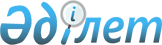 Об установлении ограничительных мероприятий в селе Каратал Каратальского сельского округа
					
			Утративший силу
			
			
		
					Решение акима Каратальского сельского округа Зайсанского района Восточно-Казахстанской области от 10 октября 2017 года № 3. Зарегистрировано Департаментом юстиции Восточно-Казахстанской области 30 октября 2017 года № 5263. Утратило силу - решением акима Каратальского сельского округа Зайсанского района Восточно-Казахстанской области от 2 августа 2018 года № 6
      Сноска. Утратило силу - решением акима Каратальского сельского округа Зайсанского района Восточно-Казахстанской области от 02.08.2018 № 6 (вводится в действие по истечении десяти календарных дней после дня его первого официального опубликования).

      Примечание РЦПИ.

      В тексте документа сохранена пунктуация и орфография оригинала.
      В соответствии с подпунктом 7) статьи 10-1 Закона Республики Казахстан от 10 июля 2002 года "О ветеринарии", пунктом 2 статьи 35 Закона Республики Казахстан от 23 января 2001 года "О местном государственном управлении и самоуправлении в Республике Казахстан", на основании представления главного государственного ветеринарно-санитарного инспектора Зайсанского района от 24 августа 2017 года № 306 аким Каратальского сельского округа РЕШИЛ:
      1. Установить ограничительные мероприятия в селе Каратал Каратальского сельского округа, в связи с возникновением бруцеллеза крупного рогатого скота. 
      2. Контроль за выполнением данного решения оставляю за собой.
      3. Решение вводится в действие по истечении десяти календарных дней после дня его первого официального опубликования.
					© 2012. РГП на ПХВ «Институт законодательства и правовой информации Республики Казахстан» Министерства юстиции Республики Казахстан
				
      Аким Каратальского сельского округа 

К. Каримов
